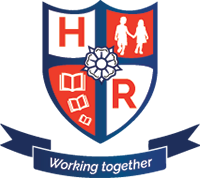 Year 5 – Spring Term 2 2018Our topic: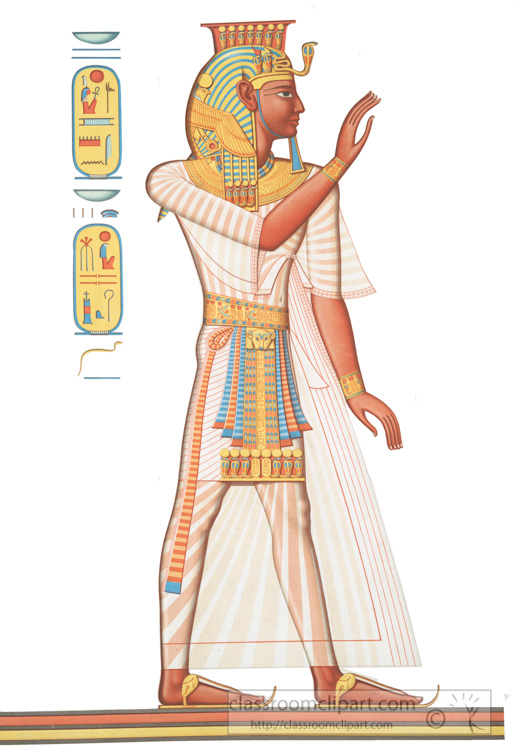 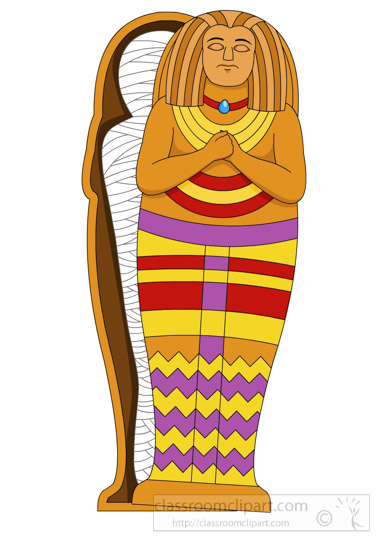 We will be: Travelling back 5000 years to the dusty realms o	of Ancient Egypt.             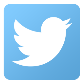 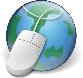 